Třída Vláčci – téma týdenních plánůZELENINA TA JE K JÍDLU, TA JE PLNÁ VITAMÍNŮ.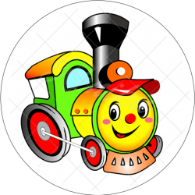  DRAKU, TY JSI VÁŽNĚ DRAK?VÍTR ŠKUDIVÍTRDÝŇOVÁ  STRAŠIDÝLKA SKŘÍTCI PODZIMNÍČCI